Syllabus – Spring 2012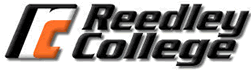 Course:	ESL 264LS High-Beginning Listening and Speaking (51124)Time/ Location:Important Dates:	No Classes: 1/16, 2/17, 2/20, 4/2 - 4/7	Deadline to drop the class to avoid a “W” (withdrawal): 1/27	Deadline to drop the class to avoid a grade: 3/9	Final Exam: Monday, May 12, 2012, 12:00 – 1:50, LAL 2Instructor:	David Nippoldt	Office: 		FEM 4G	Office Hours: 	Monday 11:00 – 11:50, Tuesday 10:00 – 11:50	Phone: 		638-3641 ext. 3100	Email:  		David.Nippoldt@ReedleyCollege.eduUnits:	4 Texts and Materials:	Required: 	Top Notch 2, 2nd edition; Saslow/ Ascher (This is a workbook. Used books are not allowed.)Recommended: 	A good English/ English dictionary such as the Dictionary Of American English (w/ CD ROM), LongmanCourse Description: ESL 264LS is a listening and speaking course designed for speakers of other languages who want to develop oral language skills at the high-beginning level. This course may be taken concurrently with ESL 264. ESL 264LS is five levels below English 1A. Students who successfully complete this course will be prepared for ESL 265LS.Subject Prerequisites:  Successful completion of ESL 261I or appropriate multiple-measure placement by a counselor, which includes score on approved ESL placement test.Grading:  This is a pass / no pass course.  Current grades will be available to students throughout the semester on Blackboard. Final grades will be calculated as follows: Pass (P) >70%; No Pass (NP)<70%Homework:  Classroom and lab assignments are due at the beginning of the class period on the date due unless stated otherwise.  Some assignments may be turned in electronically. Unless other arrangements are made, no credit will be given for homework handed in late. Extra work or makeup work will not affect your grade.Exams:  The date for exams will be announced in advance.  If you are absent on the day of an exam, you will receive a zero score.  You will not be allowed to take the exam on a later day unless you have made arrangements with the instructor before the exam. Some exams may be given using the computer.Class Participation: Your active participation in class is important for not only you but also your classmates.  Make it your priority to be in class every day. You are expected to come to class on time with your homework complete, and actively engage in classroom activities such as group discussions and pair practice. If you miss class, you are still responsible for the homework and activities that went on in your absence. Contact a classmate or your teacher for assignments so you can be prepared for the next class.Canceled Class: In the event that class must be canceled unexpectedly, an official form will be placed on the classroom door by the Deans Office. When you arrive to class, you are responsible to read the notice for any special assignments or instructions. Accommodations for students with disabilities: If you have a verified need for an academic accommodation or materials in alternate media (i.e., Braille, large print, electronic text, etc.) per the Americans with Disabilities Act (ADA) or Section 504 of the Rehabilitation Act, please contact me as soon as possible. Other Policies: Children are not allowed in class. Adult visitors are allowed with permission of the instructor. Please make arrangements in advance.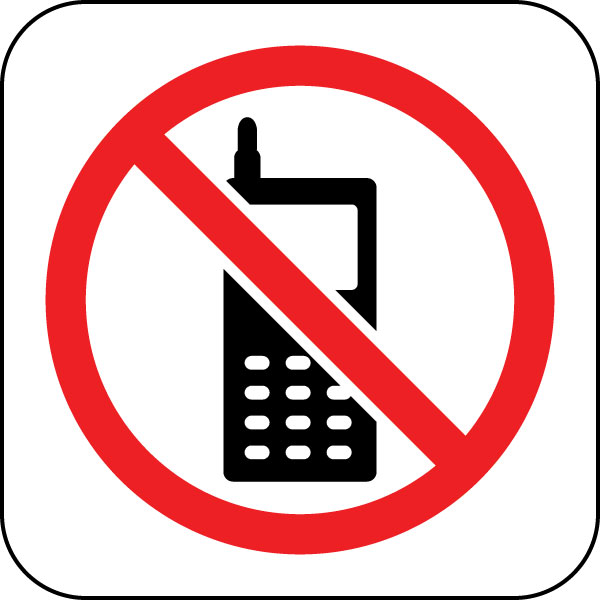 Please do not use cell phones during class time. Set your phone so it does not ring. Do not answer your phone, make calls, or text during class. A student will receive no credit for an assignment or exam if in the opinion of the instructor the student has cheated or plagiarized.If you miss class, please communicate with the instructor. You may be dropped from the class if you miss more than 4 class periods. Schedule (subject to change):MondayTuesdayWednesdayThursdayFriday12:00-12:50LAL 212:00-12:50LAL 112:00-12:50LAL 212:00-12:50LAL 212:00-12:50LAL 2Course Objectives:  In the process of completing this course, students will:listen to high-beginning materials on familiar topics from a variety of sources.listen and identify global and discrete meaning.converse on everyday social and familiar topics.identify and use grammatical structures found in oral English.identify and use patterns of intonation and pronunciation.develop content, organization, and coherence to communicate effectively in an oral presentation.use software applications for language learning.Course Outcomes:  Upon completion of this course, students will be able to:listen and understand spoken English at the high-beginning level.communicate orally at the high-beginning level.perform basic language-learning computer tasksCategories                                                             WeightOral Presentations/ Oral Progress Checks15%Homework  and Computer Lab Assignments25%Exams50%Comprehensive Final Exam10%DateTopicsWeeks 1 – 2Top Notch 2 – Unit 1: Greetings and Small TalkTop Notch 2 – Unit 1 ExamWeeks 3 – 4Top Notch 2 – Unit 2: Movies and EntertainmentTop Notch 2 – Unit 2 Exam Oral Presentation #1Weeks 5 – 6Top Notch 2 – Unit 3: Staying at HotelsTop Notch 2 – Unit 3 Exam Oral Progress CheckWeeks 7 – 8Top Notch 2 – Unit 4: Cars and DrivingTop Notch 2 – Unit 4 ExamWeeks 9 – 10Top Notch 2 – Unit 5: Personal Care and AppearanceTop Notch 2 – Unit 5 ExamOral Presentation #2Weeks 11 – 12Top Notch 2 – Unit 6: Eating WellTop Notch 2 – Unit 6 ExamWeeks 13 – 15Top Notch 2 – Unit 7: About PersonalityTop Notch 2 – Unit 7 ExamWeeks 16 – 17Top Notch 2 – Unit 8: The ArtsTop Notch 2 – Unit 8 ExamTop Notch 2 – Units 1- 8 ReviewOral Progress CheckWeek 18 Comprehensive Final Exam